Úvod do sociální politikyPrůvodce studiem – studijní předpoklady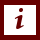 Studium sociální politiky vyžaduje mít základní všeobecné znalosti v rozsahu studia na středních školách především z oblasti sociologie, ekonomie a práva. Rychlý náhled studijního materiálu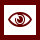 V této části se student seznámí s tím, co je to sociální politika, s přístupy k jejímu vymezení tak, jak se historicky vyvíjely a s jejím chápáním v současné době v naší republice.Cíle STUDIJNÍHO MATERIÁLU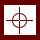 Cílem této části je seznámit studenty s vývojem sociální politiky, s přístupu k jejímu vymezení a k jejímu chápání v současné době. Po seznámení s těmito otázkami bude student umět správně používat základní pojmový aparát týkající se sociální politiky a získá základní přehled různých podobách sociální politiky v jednotlivých etapách vývoje naší společnosti. Klíčová slova STUDIJNÍHO MATERIÁLU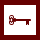 sociální politika – sociální – politika Čas potřebný ke studiu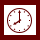 Stopáž studijního materiálu:	36 minutDoporučený čas ke studiu:	60 minutDalší zdroje – doporučená literatura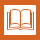 Tomeš, I. Úvod do teorie a metodologie sociální politiky. Praha: Portál, 2010.                               ISBN 978-80-7367-680-3Sociální politika je politikou, která se primárně orientuje k člověku, k rozvoji a kultivaci jeho životních podmínek, dispozic, k rozvoji jeho osobnosti a kvality života. Není to izolovaný systém, je vždy součástí určitého společenského celku. Proces výroby a rozvoj společnosti je stále větší měrou závislý na rozvoji, kultivaci a aktivizaci lidského činitele, ve vyspělém světě má člověk prioritu. Sociální politika může působit na hodnotové orientace lidí, spoluvytvářet jejich názory, postoje, chování. Sociální politika je proto v teorii a praxi různě interpretována. Zpravidla zahrnuje politiku sociálního zabezpečení, rodinnou, bytovou, zdravotní politiku, politiku zaměstnanosti a vzdělávací politiku. Tyto politiky se utvářejí na základě určitých společností všeobecně přijímaných zásad, jsou vedeny snahou po zdokonalování (rozvíjení) způsobu života jedince, úsilím o jeho blaho a prospěch. Sociální politiky jsou ve svém souhrnu politikou směřující k sociálně spravedlivé společnosti. Sociální realita je složitá, je různě chápána a je obtížné ji integrálně postihnout, proto neexistuje ani jednoznačná definice sociální politiky, ale naopak určitá libovůle v jejím chápání, a to jak v teorii, tak i v praxi.Sociální politiku je možno definovat jako soubor aktivit, které promyšleně směřují ke zlepšení základních životních podmínek obyvatelstva jako celku, k zabezpečení či udržování "sociální suverenity" a "sociálního bezpečí" v rámci možností země. Sociální politika jako aplikovaná věda je vázána na poznatky řady jiných vědních disciplín, které se týkají určitého úseku sociální reality a využívající metody ostatních společenských věd, především ekonomie, sociologie, demografie, politologie.Předmět sociální politiky spočívá v regulaci podmínek života a práce člověka, organizování spolupráce jedinců ve složitých sociálních procesech a ochraně člověka před nepříznivými důsledky událostí v lidském životě, které jedinec neumí nebo nemůže vlastními silami zvládnout. Proměna obecně sociálně politických cílů byla nastartována na linii pomoc jako cíl, přes povinnost jako cíl k úrovni realizace lidských práv jako cíl.Pedagogicko didaktické poznámkyPrůvodce studiemObor: Studijní text tematicky spadá do těchto oborů vzdělání dle klasifikace CZ-ISCED-F 2013: Společenské vědy, žurnalistika a informační vědy – 03, Zdravotní a sociální péče, péče o příznivé životní podmínky – 09. Při studiu této problematiky se doporučuje po vyslechnutí audionahrávky seznámit se s těmito otázkami v literatuře doporučené ke studiu. Úkol k zamyšlení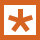 Zamyslete se nad hlavními úkoly, které musí řešit sociální politika v současné době. Kontrolní otázka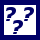 Charakterizujte přístupy k pojetí sociální politiky v současné době.Krebs, V. a kol. Sociální politika. Praha: Wolters Kluwer, 2015.                                                 ISBN 978-80-7478-921-2.Přehled dostupných ikonČas potřebný ke studiuCíle kapitolyKlíčová slova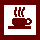 Nezapomeňte na odpočinekPrůvodce studiem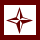 Průvodce textemRychlý náhled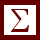 Shrnutí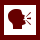 Tutoriály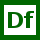 Definice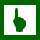 K zapamatování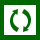 Případová studie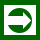 Řešená úloha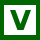 VětaKontrolní otázka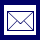 Korespondenční úkol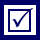 Odpovědi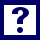 Otázky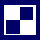 Samostatný úkolDalší zdroje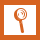 Pro zájemceÚkol k zamyšlení